Муниципальное бюджетное дошкольное образовательное учреждение«Детский сад № 132»Сценарий физкультурного развлечения для детей                                             подготовительной к школе группы,                                                                   совместно с родителями «Вместе с мамой веселей»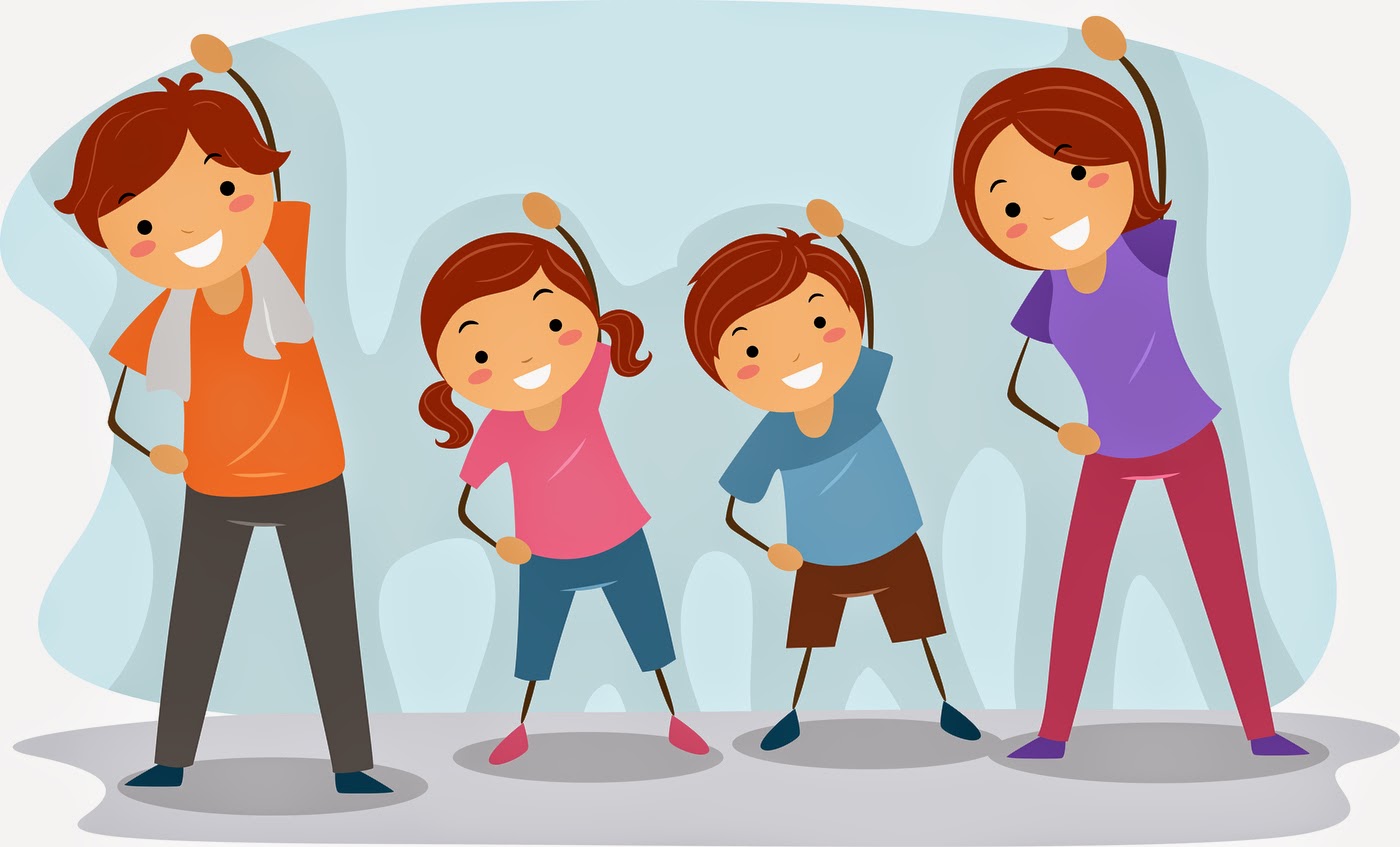                                                                        Составила: воспитатель                                                                 Чичкина Ольга Анатольевнаг. Дзержинск, 2018 г.Цель: создать праздничное настроение,  привлечь родителей к активному участию в спортивной жизни группы.Образовательные задачи:продолжать формировать уважительное отношение и любовь к родным людям;создавать комфортную эмоционально-психологическую атмосферу для мам и детей, чувство радости, удовольствия от совместных действий.продолжать расширять представления детей о празднике «День матери».продолжать закреплять в речи детей слова «эстафета», «спорт», «здоровье», «команда» и многие другие.совершенствовать двигательные умения и навыки детей;развивать быстроту, силу, выносливость;упражнять в беге наперегонки, с преодолением препятствий;упражнять в ориентировке в пространстве. формировать умение помогать взрослым, готовить физкультурный инвентарь к занятиям физическими упражнениями, убирать его на место.Оздоровительные задачи: продолжать формировать правильную осанку.Воспитательные задачи: воспитывать уверенность в себе, чувство товарищества, умение сопереживать, желание играть в команде, воспитывать теплый нравственный климат между детьми и взрослыми.Предварительная работа: составление сценария спортивного праздника, разучивание физкультурной разминки, изготовление подарков для мам, оформление зала, беседа с детьми о празднике, составление рассказов на тему «Я люблю свою маму», Средства:4 конуса, высота 35 см8 конусов, высота 20 см6 обручей, диаметр 70 см2 обруча, диаметр 100 см5. 12 гимнастических палок 100 см6. 16 кубиков, высота 10 см7. 2 коляски для кукол8. 2 куклы9. 2 мяча, диаметр 20 см10. 6 мячей, диаметр 10 см11. 2 корзины для белья12. Аудиозапись песен:«Мы маленькие дети, нам хочется гулять» Композитор Евгений Крылатов, автор слов Юрий ЭнтинФизкультминутка «Солнышко лучистое» Музыка Алёны Стихарёвой«Делайте зарядку, будите в порядке» исполнитель КремльПесенка про маму (песня - мультфильм – караоке) (совместное исполнение)Композитор Анна Олейникова, автор слов Лариса РатичМесто проведения: музыкальный зал, вторая половина дня.Индивидуальная работа:- помогать Диме К, Даше Д, Артему П и Василисе С. соблюдать правила эстафет,- напомнить Маше В,  Даниле Б, Мише Г о необходимости передавать эстафетуСпособы: физкультурная разминка, эстафеты, исполнение стихов, совместное исполнение песен – караоке.Ход праздника:Родители располагаются на стульях в музыкальном зале. Выходят ведущие1 ведущий: Что такое счастье? Таким простым вопросом, Пожалуй, задавался не один философ. 2 ведущий: А на самом деле - счастье это просто. Начинается оно с полуметра роста.1 ведущий: Это распашонки, пинетки и слюнявчик, Новенький описанный мамин сарафанчик.2 ведущий: Рваные колготки, сбитые коленки, Это разрисованные в коридоре стенки.1 ведущий: Счастье это мягкие, теплые ладошки. За диваном фантик, на диване крошки. 2 ведущий: Счастье это пяточки босиком по полу. Градусник под мышкой, слезы и уколы. 1 ведущий: Ссадины и раны, синяки на лбу. Это постоянное - что, да почему?2 ведущий: Счастье это санки, снеговик и горка. Маленькая свечка на огромном торте.1 ведущий: Это бесконечное: «Почитай мне сказку», Это ежедневные, Хрюша со Степашкой.2 ведущий: Это теплый носик из-под одеяла. Заяц на подушке, синяя пижама.1 ведущий: Брызги по всей ванной, пена на полу.Кукольный театр. Утренник в саду.2 ведущий: Что такое счастье? Проще нет ответа. Оно есть у каждого – Оба ведущих: - это Ваши дети!Под песню «Мы маленькие дети, нам хочется гулять» дети выходят в зал и строятся колоннами.Инструктор по физической культуре : Любые соревнования начинаются с разминки! -Все собрались? -Все здоровы?Бегать и играть готовы?Ну, тогда подтянись, Не зевай и не ленись.На разминку становись!!! Дети выполняют зарядку «Солнышко…»Дети садятся на места.Инструктор по физической культуре: Мамы ребятам ни в чем не уступают и тоже зарядку выполняют.Мамы выполняют разминку под песню «Делайте зарядку, будете в порядке»  (воспитатели показывают)Дети читают стихи1.Солнце лишь проснётся утром – Хлопочет мама у плиты. Приготовила всем завтрак, Чтоб росли и я, и ты! 2. Лишь покушала семейка, Мама пылесос берёт. Не присядет даже в кресло, Пока всё не уберёт.3.Вот квартира засверкала, Приближается обед. Мама тяжело вздохнула: Отдохнуть - минуты нет. 4.Накормила, напоила, Все из кухни разбрелись, На диване полежали, И из дома разошлись.5. Мама моет – я танцую, Мама варит – я пою, Я в делах домашних маме - Очень сильно помогу. 6.Чтобы мама не скучала, От домашних от забот - Покажу концерт весёлый, Пусть меня лишь позовёт.7.Скажем мамам мы «спасибо»За такой тяжёлый трудНо детей, как мы весёлых Все: Они просто не найдут.Инструктор по физической культуре : Наши дети не только весёлые, но и еще и спортивные. И в этом мы вам предлагаем  сейчас убедиться. Итак, наша 1 эстафета, которая называется…Эстафеты:«Солнышко» 12 детей (6 пар)Впереди каждой команды, на расстоянии 6 м, кладут обруч. Задача участников эстафеты – поочередно парами,  выбегая с палками (1 палка на пару), разложить их лучами вокруг своего обруча (нарисовать солнышко). Побеждает команда, которая быстрее справится с заданием.«Построй башню» 8 детейУ каждого участника в руках кубик. Нужно построить башню. Побеждает команда, которая быстрее справится с заданием. Очень важно, чтобы башня не упала.3.« К маме по тропинке» 6 детей +6 мамМамы и дети в противоположных концах зала, разделены на 2 команды. Впереди каждой команды со стороны мам и детей  на полу разложены по 4 конуса и 1 малых обруча, между малыми обручами  1 большой обруч. По сигналу они двигаются, друг другу на встречу змейкой через конусы,  прыгая в малых обручах. Встретившись в большом обруче, обнимаются и бегут назад, каждый в свою команду. Побеждает та команда, которая быстрее выполнит задание.Инструктор по физической культуре : Ребята сейчас немного отдохнут и займут свои места на стульчиках, потому что в следующем конкурсе будут участвовать только мамы.«Малыши» 6 мам    У 1 участника в руках  кукла в коляске. Нужно объехать конус и далее       передать эстафету следующему участнику. Побеждает та команда, которая быстрее выполнит задание.«Паучки в парах» 12 детей (6 пар)Дети стоят в двух командах – парами. Каждой команде большой мяч. По сигналу 2 ребенка держат мяч двумя руками, двигаются приставными шагами, оббегают  конус и обратно. Побеждает та команда, которая быстрее выполнит задание. 6.«Положи и забери». 6 детей +6 мам (можно детей, у которых мам на празднике нет)Дети и родители стоят в двух командах – колоннах. В конце зала стоит корзина. В руках  у 6 мам маленькие мячи. Они бегут и кладут мячи в корзинку, 6 детей после них бегут и по очереди собирают мячи (по одному).Побеждает та команда, которая быстрее выполнит задание.7. «Мы с мамой дружная пара» 6 детей +6 мамКаждая пара (мама с ребёнком), одевают на себя обруч, держа одной рукой  за талию друг друга, другой придерживают обруч, бегут до конуса, оббегают конус, обратно и передают обруч следующей паре. Побеждает та команда, которая быстрее выполнит задание.Инструктор по физической культуре: Закончились наши соревнования, и сейчас жюри подведет итоги.Слово предоставляется жюри.Жюри: Сегодня у нас в играх победила дружба!Награждение детей медалями.Раздать детям рисунки (подарки мамам)1 ведущий:  Не секрет, что для каждого ребенка его мама - самая красивая на свете. Нет прекраснее ее глаз, ласковее ее рук, нежнее ее голоса.2 ведущий: Самым красивым мамам сегодня вручаются эти замечательные подарки.Вручение подарков мамам.Песня - мультфильм – караоке (совместное исполнение).